  FORMULAIRE D’ADHESION AU CONSORTIUM AGRODEP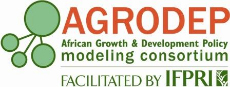 PARTIE I: DONNEES PERSONNELLESPARTIE I: DONNEES PERSONNELLESPARTIE I: DONNEES PERSONNELLESNomPrénomSecond prénomSexeInscrire SVP un (X)(  ) Féminin	(  ) Masculin (  ) Féminin	(  ) Masculin Pays de nationalitéAutre nationalitéRésidez-vous actuellement en Afrique?Inscrire SVP un (X)(  ) Oui	                   (  ) Non(  ) Oui	                   (  ) NonTravaillez-vous actuellement en Afrique?Inscrire SVP un (X)(  ) Oui                   (  ) Non(  ) Oui                   (  ) NonAvez-vous un Ph.D. (Doctorat)?Inscrire SVP un (X)(  ) Oui                   (  ) Non(  ) Non, mais j’ai un diplôme de Master (M.Sc./DESS/DEA/Ingénieur)(  ) Oui                   (  ) Non(  ) Non, mais j’ai un diplôme de Master (M.Sc./DESS/DEA/Ingénieur)Avez-vous déjà suivi un cours ou participé à une étude d'évaluation d'impact? Inscrire SVP un (X)(  ) Oui                   (  ) NonSi oui, fournir des détails dans la partie VII(  ) Oui                   (  ) NonSi oui, fournir des détails dans la partie VIIAvez-vous déjà participé à une étude d’Analyse de Chaine de Valeur? Inscrire SVP un (X)  (  ) Oui	                   (  ) NonSi oui, fournir des détails dans la Partie VIII (  ) Oui	                   (  ) NonSi oui, fournir des détails dans la Partie VIIIPARTIE II: CONTACTSPARTIE II: CONTACTSPARTIE II: CONTACTSAdresseRue/Voie :	Ville:		Code postal :	Pays:			Rue/Voie :	Ville:		Code postal :	Pays:			Téléphone  & Fax Bureau: (                                     )                              Mobile:	(                                    )		Fax: (                              )Bureau: (                                     )                              Mobile:	(                                    )		Fax: (                              )Adresse électronique(Fournissez aussi une adresse alternative,  si  possible)PARTIE III: EXPERIENCE PROFESSIONNELLEPARTIE III: EXPERIENCE PROFESSIONNELLEPARTIE III: EXPERIENCE PROFESSIONNELLEListez les 3 derniers emplois que vous avez occupés en commençant par le plus récentListez les 3 derniers emplois que vous avez occupés en commençant par le plus récentListez les 3 derniers emplois que vous avez occupés en commençant par le plus récentNom et Adresse de l’EmployeurEmployeur :	Rue/Voie :	Ville:		Code postal :	Pays:			Employeur :	Rue/Voie :	Ville:		Code postal :	Pays:			Période d’emploiUtilisez le format JJ/MM/AAAADe:	 à: 	 De:	 à: 	 Grade/ Titre du posteNom et Adresse de l’EmployeurEmployeur :	Rue/Voie :	Ville:		Code postal :	Pays:			Employeur :	Rue/Voie :	Ville:		Code postal :	Pays:			Période d’emploiUtilisez le format JJ/MM/AAAADe:	 à: 	 De:	 à: 	 Grade/ Titre du posteNom et Adresse de l’EmployeurEmployeur :	Rue/Voie :	Ville:		Code postal :	Pays:			Employeur :	Rue/Voie :	Ville:		Code postal :	Pays:			Période d’emploiUtilisez le format JJ/MM/AAAADe:	 à: 	 De:	 à: 	 Grade/ Titre du posteListez brièvement tous les emplois qui ne sont pas spécifiés ci-dessusPARTIE IV: FORMATION ET STAGESPARTIE IV: FORMATION ET STAGESPARTIE IV: FORMATION ET STAGESListez tous les établissements d’enseignement supérieur que vous avez fréquentés, en commençant par le plus récent.Listez tous les établissements d’enseignement supérieur que vous avez fréquentés, en commençant par le plus récent.Listez tous les établissements d’enseignement supérieur que vous avez fréquentés, en commençant par le plus récent.Nom et Adresse de l’établissement Institution :	Rue/Voie :	Ville:		Code postal :	Pays:			Institution :	Rue/Voie :	Ville:		Code postal :	Pays:			Période  Utilisez le format JJ/MM/AAAADe:	 à: 	De:	 à: 	Diplôme obtenu (Exemple : Licence en économie)Nom et Adresse de l’établissement Institution :	Rue/Voie :	Ville:		Code postal :	Pays:			Institution :	Rue/Voie :	Ville:		Code postal :	Pays:			Période  Utilisez le format JJ/MM/AAAADe:	 à: 	De:	 à: 	Diplôme obtenu (Exemple : Licence en économie)Nom et Adresse de l’établissement Institution :	Rue/Voie :	Ville:		Code postal :	Pays:			Institution :	Rue/Voie :	Ville:		Code postal :	Pays:			Période  Utilisez le format JJ/MM/AAAADe:	 à: 	De:	 à: 	Diplôme obtenu (Exemple : Licence en économie)Listez brièvement tous les autres établissements d’enseignement supérieur  fréquentés qui ne sont pas spécifiés ci-dessusListez les stages que vous avez effectués.Listez les stages que vous avez effectués.Listez les stages que vous avez effectués.Nom et Adresse de l’établissement Institution :	Rue/Voie :	Ville:		Code postal :	Pays:	Institution :	Rue/Voie :	Ville:		Code postal :	Pays:	Période  Utilisez le format JJ/MM/AAAADe:	 à: 	De:	 à: 	Sujet du stageNom et Adresse de l’établissement Institution :	Rue/Voie :	Ville:		Code postal :	Pays:			Institution :	Rue/Voie :	Ville:		Code postal :	Pays:			Période  Utilisez le format JJ/MM/AAAADe:	 à: 	De:	 à: 	Sujet du stageNom et Adresse de l’établissement Institution :	Rue/Voie :	Ville:		Code postal :	Pays:			Institution :	Rue/Voie :	Ville:		Code postal :	Pays:			Période  Utilisez le format JJ/MM/AAAADe:	 à: 	De:	 à: 	Sujet du stageListez brièvement tous les autres établissements d’enseignement supérieur  fréquentés qui ne sont pas spécifiés ci-dessusPARTIE V: Publications et réseaux professionnelsPARTIE V: Publications et réseaux professionnelsPARTIE V: Publications et réseaux professionnelsListez les articles publiés et autres publications professionnelles. Indiquez les liens s’ils sont disponibles.(5 au maximum)Listez les articles publiés et autres publications professionnelles. Indiquez les liens s’ils sont disponibles.(5 au maximum)Listez les articles publiés et autres publications professionnelles. Indiquez les liens s’ils sont disponibles.(5 au maximum)Publication #1:Indiquez le lien Internet s’il existe :Publication #1:Indiquez le lien Internet s’il existe :Publication #1:Indiquez le lien Internet s’il existe :Publication #2:Indiquez le lien Internet s’il existe :Publication #2:Indiquez le lien Internet s’il existe :Publication #2:Indiquez le lien Internet s’il existe :Publication #3:Indiquez le lien Internet s’il existe :Publication #3:Indiquez le lien Internet s’il existe :Publication #3:Indiquez le lien Internet s’il existe :Publication #4:Indiquez le lien Internet s’il existe :Publication #4:Indiquez le lien Internet s’il existe :Publication #4:Indiquez le lien Internet s’il existe :Publication #5:Indiquez le lien Internet s’il existe :Publication #5:Indiquez le lien Internet s’il existe :Publication #5:Indiquez le lien Internet s’il existe :Listez les réseaux professionnels auxquels vous êtes affilié:  Listez les réseaux professionnels auxquels vous êtes affilié:  Listez les réseaux professionnels auxquels vous êtes affilié:  PARTIE VI: COMPETENCES TECHNIQUESInscrire un (X) sur une ou plusieurs méthodologies de recherche que vous avez utilisées pour votre recherche dans la liste ci-contre:(  ) Modèle d’équilibre général calculable uni pays- statique(  ) Modèle d’équilibre général calculable multi pays -statique(  ) Modèle d’équilibre général calculable uni pays -dynamique(  ) Modèle d’équilibre général calculable multi pays -dynamique(  ) Modèle d’équilibre partiel à un marché(  ) Modèle d’équilibre partiel -  multi marché(  ) Modèle d’équilibre partiel -  modèle spatial(  ) Développement de Matrices de comptabilité Sociale(  ) Développement d’enquêtes ménage(  ) Développement de Système d'Informations Géographiques(  ) Développement  d’autres bases de données(  ) Économétrie des données individuelles(  ) Économétrie des séries temporelles(  ) Économétrie des données de Panel(  ) Économétrie expérimentale(  ) AutreSi “Autre”, précisez: (                                           )Quelle est votre fréquence d’utilisation des logiciels suivants ?Répondez à la question en mettant  un “X” dans la case appropriée. Si “Autre”, précisez: (                                           )PARTIE VI: COMPETENCES TECHNIQUESInscrire un (X) sur une ou plusieurs méthodologies de recherche que vous avez utilisées pour votre recherche dans la liste ci-contre:(  ) Modèle d’équilibre général calculable uni pays- statique(  ) Modèle d’équilibre général calculable multi pays -statique(  ) Modèle d’équilibre général calculable uni pays -dynamique(  ) Modèle d’équilibre général calculable multi pays -dynamique(  ) Modèle d’équilibre partiel à un marché(  ) Modèle d’équilibre partiel -  multi marché(  ) Modèle d’équilibre partiel -  modèle spatial(  ) Développement de Matrices de comptabilité Sociale(  ) Développement d’enquêtes ménage(  ) Développement de Système d'Informations Géographiques(  ) Développement  d’autres bases de données(  ) Économétrie des données individuelles(  ) Économétrie des séries temporelles(  ) Économétrie des données de Panel(  ) Économétrie expérimentale(  ) AutreSi “Autre”, précisez: (                                           )Quelle est votre fréquence d’utilisation des logiciels suivants ?Répondez à la question en mettant  un “X” dans la case appropriée. Si “Autre”, précisez: (                                           )PARTIE VI: COMPETENCES TECHNIQUESInscrire un (X) sur une ou plusieurs méthodologies de recherche que vous avez utilisées pour votre recherche dans la liste ci-contre:(  ) Modèle d’équilibre général calculable uni pays- statique(  ) Modèle d’équilibre général calculable multi pays -statique(  ) Modèle d’équilibre général calculable uni pays -dynamique(  ) Modèle d’équilibre général calculable multi pays -dynamique(  ) Modèle d’équilibre partiel à un marché(  ) Modèle d’équilibre partiel -  multi marché(  ) Modèle d’équilibre partiel -  modèle spatial(  ) Développement de Matrices de comptabilité Sociale(  ) Développement d’enquêtes ménage(  ) Développement de Système d'Informations Géographiques(  ) Développement  d’autres bases de données(  ) Économétrie des données individuelles(  ) Économétrie des séries temporelles(  ) Économétrie des données de Panel(  ) Économétrie expérimentale(  ) AutreSi “Autre”, précisez: (                                           )Quelle est votre fréquence d’utilisation des logiciels suivants ?Répondez à la question en mettant  un “X” dans la case appropriée. Si “Autre”, précisez: (                                           )PARTIE VII: EVALUATION D’IMPACTPARTIE VII: EVALUATION D’IMPACTPARTIE VII: EVALUATION D’IMPACTRépondez aux questions suivantes seulement si vous avez déjà suivi un cours ou participé à une étude d’Evaluation d’ImpactRépondez aux questions suivantes seulement si vous avez déjà suivi un cours ou participé à une étude d’Evaluation d’ImpactRépondez aux questions suivantes seulement si vous avez déjà suivi un cours ou participé à une étude d’Evaluation d’ImpactQuel cours sur l’Evaluation d’Impact avez-vous suivi? Où et quand ?Quel cours sur l’Evaluation d’Impact avez-vous suivi? Où et quand ?(1) Titre du cours :Quel cours sur l’Evaluation d’Impact avez-vous suivi? Où et quand ?Quel cours sur l’Evaluation d’Impact avez-vous suivi? Où et quand ?(2) Lieu :Quel cours sur l’Evaluation d’Impact avez-vous suivi? Où et quand ?Quel cours sur l’Evaluation d’Impact avez-vous suivi? Où et quand ?(3) Date :A quel titre avez-vous participé à une étude d’Evaluation d’Impact?Inscrire SVP un “X”A quel titre avez-vous participé à une étude d’Evaluation d’Impact?Inscrire SVP un “X”(  ) Collecteur de donnéesA quel titre avez-vous participé à une étude d’Evaluation d’Impact?Inscrire SVP un “X”A quel titre avez-vous participé à une étude d’Evaluation d’Impact?Inscrire SVP un “X”(  ) Analyste de donnéesA quel titre avez-vous participé à une étude d’Evaluation d’Impact?Inscrire SVP un “X”A quel titre avez-vous participé à une étude d’Evaluation d’Impact?Inscrire SVP un “X”(  ) Concepteur de l’étudeA quel titre avez-vous participé à une étude d’Evaluation d’Impact?Inscrire SVP un “X”A quel titre avez-vous participé à une étude d’Evaluation d’Impact?Inscrire SVP un “X”(  ) Autres, préciser SVP:Avez-vous de l’expérience dans l’évaluation d’impact du perfectionnement et de la montée en qualité le long d’une chaine de valeur ?Avez-vous de l’expérience dans l’évaluation d’impact du perfectionnement et de la montée en qualité le long d’une chaine de valeur ?(  ) Oui. Expliquer SVP. Avez-vous de l’expérience dans l’évaluation d’impact du perfectionnement et de la montée en qualité le long d’une chaine de valeur ?Avez-vous de l’expérience dans l’évaluation d’impact du perfectionnement et de la montée en qualité le long d’une chaine de valeur ?(  ) NonCiter les trois (3) papiers les plus intéressants ou importants sur l’évaluation d’impact selon vous.Citer les trois (3) papiers les plus intéressants ou importants sur l’évaluation d’impact selon vous. 1.2.3.PARTIE VIII: ANALYSE DE CHAINE DE VALEUR PARTIE VIII: ANALYSE DE CHAINE DE VALEUR PARTIE VIII: ANALYSE DE CHAINE DE VALEUR Répondez aux questions suivantes seulement si vous avez déjà participé à une étude d’Analyse de Chaine de Valeur Répondez aux questions suivantes seulement si vous avez déjà participé à une étude d’Analyse de Chaine de Valeur Répondez aux questions suivantes seulement si vous avez déjà participé à une étude d’Analyse de Chaine de Valeur A quel titre avez-vous participé à une étude d’Analyse de Chaine de Valeur?Inscrire SVP un “X”A quel titre avez-vous participé à une étude d’Analyse de Chaine de Valeur?Inscrire SVP un “X”(  ) Collecteur de donnéesA quel titre avez-vous participé à une étude d’Analyse de Chaine de Valeur?Inscrire SVP un “X”A quel titre avez-vous participé à une étude d’Analyse de Chaine de Valeur?Inscrire SVP un “X”(  ) Analyste de donnéesA quel titre avez-vous participé à une étude d’Analyse de Chaine de Valeur?Inscrire SVP un “X”A quel titre avez-vous participé à une étude d’Analyse de Chaine de Valeur?Inscrire SVP un “X”(  ) Concepteur de l’étude A quel titre avez-vous participé à une étude d’Analyse de Chaine de Valeur?Inscrire SVP un “X”A quel titre avez-vous participé à une étude d’Analyse de Chaine de Valeur?Inscrire SVP un “X”(  ) Autres, préciser SVP :Quel était le sujet de l’étude ?Quel était le sujet de l’étude ?Quelle était l’approche qualitative, quantitative, ou les deux? Expliquer SVPQuelle était l’approche qualitative, quantitative, ou les deux? Expliquer SVPQuelle(s) outil(s) empirique(s) a (ont) été utilisé(es)?Quelle(s) outil(s) empirique(s) a (ont) été utilisé(es)?Quels étaient les principaux résultats?Quels étaient les principaux résultats?Avez-vous de l’expérience dans l’évaluation d’impact du perfectionnement et de la montée en qualité  le long d’une chaine de valeur ?Avez-vous de l’expérience dans l’évaluation d’impact du perfectionnement et de la montée en qualité  le long d’une chaine de valeur ?(  ) Oui. Expliquer SVP. Avez-vous de l’expérience dans l’évaluation d’impact du perfectionnement et de la montée en qualité  le long d’une chaine de valeur ?Avez-vous de l’expérience dans l’évaluation d’impact du perfectionnement et de la montée en qualité  le long d’une chaine de valeur ?(  ) NonCiter deux (2) outils d’Analyse de Chaine de Valeur avec lesquels vous êtes familier.Citer deux (2) outils d’Analyse de Chaine de Valeur avec lesquels vous êtes familier.1.Citer deux (2) outils d’Analyse de Chaine de Valeur avec lesquels vous êtes familier.Citer deux (2) outils d’Analyse de Chaine de Valeur avec lesquels vous êtes familier.2.Citer les trois (3) papiers les plus intéressants ou importants sur l’Analyse de Chaine de Valeur selon vous.Citer les trois (3) papiers les plus intéressants ou importants sur l’Analyse de Chaine de Valeur selon vous. 1.Citer les trois (3) papiers les plus intéressants ou importants sur l’Analyse de Chaine de Valeur selon vous.Citer les trois (3) papiers les plus intéressants ou importants sur l’Analyse de Chaine de Valeur selon vous.2.Citer les trois (3) papiers les plus intéressants ou importants sur l’Analyse de Chaine de Valeur selon vous.Citer les trois (3) papiers les plus intéressants ou importants sur l’Analyse de Chaine de Valeur selon vous.3.